TENNIS COACHINGHIGHSIDE PLAYING FIELDS-KIRKBY MALZEARD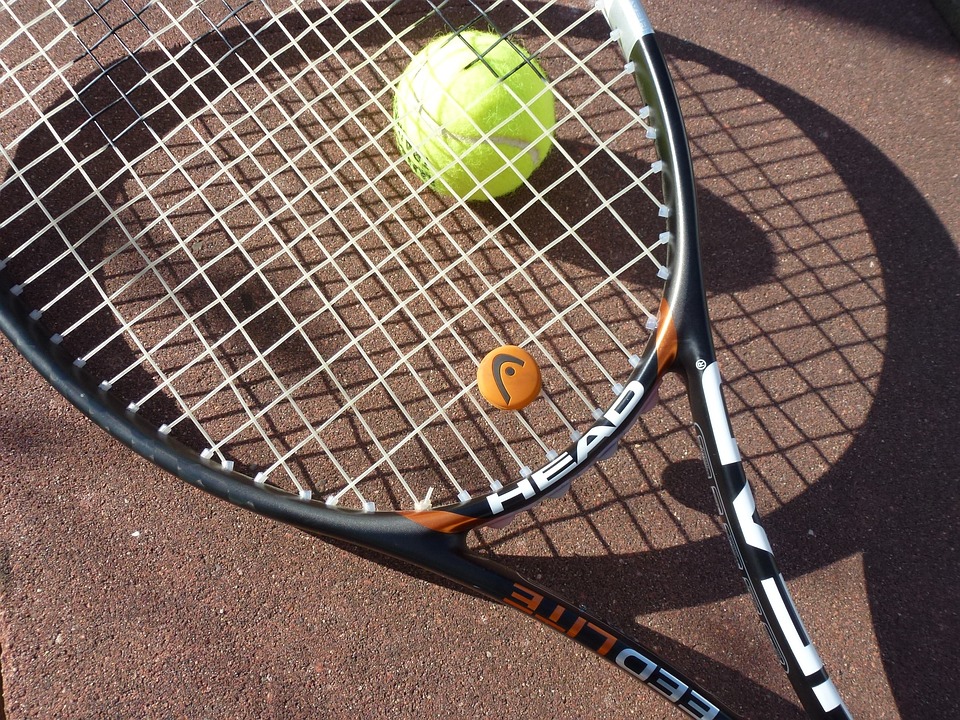 Starting Wednesday 17 April 2024Hourly coaching sessions for children age 5 to 18If you would like more information please emailgaynor.martin@ymail.com